Modulatory Role of Gallic Acid and Vitamin C on Amoxicillin/Clavulanic Acid Combination InducedHepatotoxicity in Adult Albino RatsAsmaa Y. A. Hussein 1*, Sania K. Elwia2, Shaymaa M. Abd El Rahman2, Haidy M. Fakher 1*1Forensic Medicine & Clinical Toxicology Department, Faculty of Medicine, Banha University, Egypt 2 Biochemistry Department, Faculty of Medicine, Banha University, EgyptE-mail: asmaa.hussein@fmed.bu.edu.eg  aafakher@gmail.comAbstractAmoxicillin/ Clavulanate (AC) combination has become one of the antibiotics most widely prescribed used in the treatment of several bacterial infections, associated with liver injury. The purpose of this study was to examine the modulatory effects of gallic acid (GA) and vitamin C (VTC), both separately and together, on oxidative stress-related liver damage. 64 male albino rats were divided into eight groups at random; negative control; GA group; VTC group; GA +VTC group; AC- treated group; AC + GA- treated group; AC + VTC treated group and AC+ GA + VTC treated group. A twice daily dose of AC (31.83 mg/kg) and a single daily dose of both GA (60 mg/kg) and VTC (200 mg/kg/day) were introduced to rats orally for 7 consecutive days. After sacrificed, blood was collected for biochemical analysis of aspartate aminotransferase (AST), alanine aminotransferase (ALT), serum tumor necrosis factor alpha (TNF-α), caspase-3, RNA of heme oxygenase-1 gene (HMOX-1) and liver sample for lipid peroxidation and histopathological study. In rats given AC, the protein caspase-3 was upregulated together with the serum levels of AST, ALT, and TNF. Following AC delivery, hepatic levels of malondialdehyde (MDA) significantly increased, although reduced glutathione (GSH), glutathione-S-transferase (GST), and HMOX-1 expression levels were decreased. These results were consistent with the histopathology results. Rats receiving GA and/or VTC in addition to AC experienced less liver damage, oxidative stress, apoptosis, and histological changes. We therefore came to the conclusion that GA and VTC had a favourable modulatory impact against AC-induced hepatotoxicity.Keywords: Amoxicillin, Clavulanate, Gallic acid, Vitamin C, hemoxygenase gene.Introduction               Drug-induced liver injury is becoming popular around the world. Antibiotics are known as one of the causes of liver injury, due to its high exposure rate (Leitner et al., 2010; Devarbhavi and Andrade, 2014).             Amoxicillin/clavulanic acid (AC) is an oral Broad-spectrum antibacterial compound composite of an antibiotic semi-synthetic penicillin (amoxicillin) and an inhibitor of β-lactamase (potassium clavulanate) (Fig. 1). For more than 20 years, it has been used successfully to treat a variety of bacterial illnesses (White et al., 2004; Olayinka and Olukowade, 2010).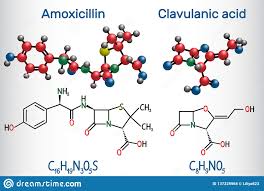 Fig. (1): Chemical structure of amoxicillin/clavulanic acid (Olayinka et al., 2012).Despite being one of the most frequently given antibiotics, AC may be linked to cholestatic and hepatocellular liver damage, which appears to be predominantly caused by the clavulanate component (Stine and Chalasani, 2015; Yu et al., 2017a).           Hemeoxygenase (HO) in the heme degradation pathway is a rate-limiting enzyme. Many compounds such as metal ions and heme compounds are produced in animal tissues, especially the liver. Oxidant species have a vital role in the production of heme oxygenase gene by direct action or by consumption of GSH. Increased activity of heme oxygenase will enhance unconjugated bilirubin formation which is recognised as a biological protector against oxidative stress in the liver and an efficient scavenger of reactive oxygen species (ROS) (Guillermo et al., 2000).             Gallic acid (3,4,5-trihydroxybenzoic acid, GA) is a polyphenolic substance extracted naturally from plants in particular green tea, grapes, various berries and popularly used in food, drugs and cosmetic products. It has been received great attention because of it has been proven to possess powerful antioxidant properties of the diminution reactive oxygen species (ROS), including hypochlorous acid, hydrogen peroxide, hydroxyl radicals, and superoxide anions (Priscilla and Prince, 2009; Chaphalkar et al., 2017).              Vitamin C (ascorbic acid, VTC) is an antioxidant vitamin soluble in water present in the diet which representing essential cofactor for many enzymes serves as a reducing agent or an electron donor and is involved in a variety of metabolic processes. Reactive oxygen and nitrogen species have a much reduced negative impact, which can induce oxidative damage to macromolecules like those of lipids, proteins and DNA. It is also capable of scavenging/neutralizing singlet oxygen, hydroxyl, superoxide and water soluble peroxyl radical (Jacob and Sotoudeh, 2002; Seghrouchni et al., 2002).               The current work was planned to assess the scavenging antioxidative bioactivities of gallic acid/ vitamin C and synergistic is involved in several metabolic processes and acts as an electron donor or reducing agent. The detrimental effects of reactive oxygen and nitrogen species are greatly diminished.ReferencesAbdulkhaleq, F.M.; Alhussainy, T.M.; Badr, M.M.; et al. (2018): "Antioxidative stress effects of vitamins C, E, and B12, and their combination can protect the liver against acetaminophen-induced hepatotoxicity in rats". Drug Des. Devel. Ther., 12: 3525-3533.An, X. and Shang, F. (2018): "RA-XII exerts anti-oxidant and anti-inflammatory activities on lipopolysaccharide-induced acute renal injury by suppressing NF-kappa B and MAPKs regulated by HO-1/Nrf2 pathway". Biochem. Biophys. Res. Commun., 495(3): 2317-2323. Bancroft, J.D. and Layton, C. (2019): "The hematoxylins and eosin. In: Bancroft’s theory and practice of histological techniques", (ELSEVIER, China). By: Suvarna, S.K., Layton, C. and Bancroft J.D.  (eds.), 8th ed., Chapter (10), P.P. 126-183.Chaphalkar, R., Apte, K. G., Talekar, Y., et al. (2017): "Antioxidants of Phyllanthus emblica L. Bark Extract Provide Hepatoprotection against Ethanol-Induced Hepatic Damage: A Comparison with Silymarin". Oxid. Med. Cell Longev., 2: 3876040. Delemos, A.S.; Ghabril, M.; Rockey, D.C.; et al. (2016): "AmoxicillinClavulanate-Induced liver injury". Dig. Dis. Sci., 61 (8): 2406-2416.Deng, C.; Cao, J.; Han, J.; et al. (2018): "Liraglutide activates the Nrf2/HO-1 antioxidant pathway and protects brain nerve cells against cerebral ischemia in diabetic rats". Comput. Intell. Neurosci., 1: 3094504. Devarbhavi, H., and Andrade, R.G. (2014): "Drug-induced liver injury due to antimicrobials central nervous system agents, and nonsteroidal antiinflammatory drugs". Semin. Liver Dis., 34: 145-161.Dorman, R. B.; Bajt, M. L.; Farhood, A.; et al. (2004): "Heme oxygenase-1 induction in hepatocytes and non-parenchymal cells protects against liver injury during endotoxemia". Comp. Hepatol., 3: 42.Dufour, V. and Meillet, D. (2005): "Effects of a short-course of amoxicillin/clavulanic acid on systemic and mucosal immunity in healthy adult humans". Inter. Immunopharma., 5 (5): 917-928.El Shemy, M. A. (2018): "Protective effects of curcumin against Augmentin-induced hepatotoxicity in rats". Benha Vet. Med. J., 35(1): 375-386.El-Hosseiny, L.S.; Alqurashy, N.N. and Sheweita, S.A. (2016):  "Oxidative Stress Alleviation by Sage Essential Oil in Co-amoxiclav induced Hepatotoxicity in Rats". Int. J. Biomed. Sci., 12 (2): 71-78.El-Kholy, M.W.; Faried, A.E. and Ghada, M.E. (2019): "Role of Cinnamon Extract in the Protection against Amoxicillin/Clavulanate-Induced Liver Damage in Rats". I.O.S.R.-J.P.B.S., 14 (1): 14-21.El-Sherbiny, G.A.; Taye, A. and Raheem, I.T.A. (2009): "Role of ursodeoxycholic acid in prevention of hepatotoxicity caused by amoxicillin-clavulanic acid in rats". Ani. Hepat., 8 (2): 134-140. Farombi, E.O. and Onyema, O.O. (2006): "Monosodium glutamate-induced oxidative damage and genotoxicity in the rat: modulatory role of vitamin C, vitamin E and quercetin". Hum. Exp. Toxicol., 25 (5): 251-259. Gao, Y.; Cao, Z.; Yang, X.; et al. (2017): "Proteomic analysis of acetaminophen-induced hepatotoxicity and identification of heme oxygenase -1 as a potential plasma biomarker of liver injury". Proteomics Clin., 11 (1-2):11. Georgieva, N.V.; Koinarski, B. and Gadjeva, V. (2006): "Antioxidant status during the course of Eimeria tenella infection in broiler chickens". Vet. J., 172 (3): 488-492.Ghabril, M.; Chalasani, N. and Bjornsson, E. (2010): "Drug-induced liver injury: a clinical update". Curr. Opin. Gastroenterol., 26: 222-226.Guillermo, O.; Noriega, A.; Jorge, O.; et al. (2000):  "Batlle Effect of acetaminophen on heme metabolism in rat liver". INT. J. BIO., 32: 983-991. Gumieniczek, A. (2005): "Oxidative stress in kidney and liver of alloxan induced diabetic rabbits: effect of repaglinide". Acta. Diabetol., 42(2): 75-81.Jacob, R.A. and Sotoudeh, G. (2002): "Vitamin C function and status in chronic disease". Nutr. Clinic. Care, 5: 66-74. Khan, M.; Sarkar, U. and Mandal, T. (2018): "Effect of amoxicillin on haematobiochemical parameters in poultry". Inter. J. Livestock Res., 8(4):1. Kim, S.H.; Saide, K.; Farrell, J.; et al. (2015): "Characterization of amoxicillin- and clavulanic acid-specific T cells in patients with amoxicillin/clavulanate-induced liver injury". Hepatol., 65:887-199.Kyokane, T.; Norimizu, S.; Taniai, H.; et al.  (2001): "Carbon monoxide from heme catabolism protects against hepatobiliary dysfunction in endotoxin-treated rat liver". Gastroenterol., 120: 1227-1240. Lee, M.Y.; Lee, N.H.; Seo, C.S.; et al. (2010):  "Shin-Alpinia katsumadai seed extract attenuate oxidative stress and asthmatic activity in a mouse model of allergic asthma". Food Chem. Toxicol., 48: 1746-1752.Leitner, J.M.; Graninger, W. and Thalhammer F. (2010):" Hepatotoxicity of antibacterials: Pathomechanisms and clinical". Infect., 38: 3-11.Li, J.; Tang, Q. and Li, Y. (2006): "Role of oxidative stress in the apoptosis of hepatocellular carcinoma induced by combination of arsenic trioxide and ascorbic acid". Acta. Pharmacol. Sin., 27: 1078-1084.Li, S.; Fujino, M.; Takahara, T. et al. (2019): "Protective role of heme oxygenase-1 in fatty liver ischemia–reperfusion injury". Med. Mol. Morphol., 52 (2): 61-72.Maruf, A.A. and O'Brien, P. (2014): "Inflammation-enhanced drug-induced liver injury". Free Radic. Biol. Med., 1: 40.Mylroie, H.; Dumont, O.; Bauer, A.; et al. (2015): "PKCepsilon-CREB-Nrf2 signalling induces HO-1 in the vascular endothelium and enhances resistance to inflammation and apoptosis". Cardiovasc. Res., 106 (3): 509-519.  Olayinka, E.T. and Olukowade, I. L. (2010):  "Effect of amoxycillin/clavulanic acid (Augmentin 625®) on antioxidant indices and markers of renal and hepatic damage in rats". J. Toxicol. Enviro. Health Sci., 2 (6): 85-92. Olayinka, E.T.; Olukowade, I. and Oyediran, O. (2012): "Amoxycillin/clavulanic acid combinations (Augmentin 375 and 625 tablets) induced oxidative stress, and renal and hepatic damage in rats". African J. Pharmac. Pharmac., 6: 2441-2449.Omobowale, T.O.; Oyagbemi, A. A.; Ajufo, U. E.; et al. (2017): "Ameliorative Effect of Gallic Acid in Doxorubicin-Induced Hepatotoxicity in Wistar Rats through Antioxidant Defense System".  J. Diet Suppl., 15 (2): 183-196. Oyagbemi, A.A.; Omobowale, O.T.; Asenuga, E.R.; et al (2016): "Cyclophosphamide‑induced Hepatotoxicity in Wistar Rats: The Modulatory Role of Gallic Acid as a Hepatoprotective and Chemopreventive Phytochemical". Int. J.  Prev. Med., 7:51.Priscilla, D.H. and Prince, P.S. (2009): "Cardioprotective effect of gallic acid on cardiac troponin-T, cardiac marker enzymes, lipid peroxidation products and antioxidants in experimentally induced myocardial infarction in Wistar rats". Chem. Biol. Interact., 179 (2-3):118-124. Safaei, F., Mehrzadi, S.; Khadem Haghighian, H.; et al. (2018): "Protective effects of gallic acid against methotrexate-induced toxicity in rats". Acta. Chir. Belg., 118 (3): 152-160.Sahib, A.M.; Jwad, S.M. and Taha, T.M. (2016): "Study the protection effect of alcoholic extract of Iraqi propolis on some of liver and kidney functions at male albino rats administered with a combination of amoxicillin/clavulanic acid (augmentin) antibiotic". I.J.B.P.A.S., 5 (6): 1418-1454.Santos, J.C.; de Araújo, O.R.; Valentim, I.B.; et al. (2015): "Choline and Cystine Deficient diets in animal models with hepatocellular injury: evaluation of oxidative stress and expression of RAGE, TNF-α, and IL-1β". Oxid. Med. Cell Longev., 2:1-11.Seghrouchni, I.; Drai, J.; E. Bannier, E.; J. et al. (2002): "Oxidative stress parameters in type 1, type 2 and insulin-retreated type 2 diabetes mellitus: Insulin treatment efficiency". Clin. Chim. Acta., 321 (1-2): 89-96.Stine, J.G. and Chalasani. N. (2015): "Chronic liver injury induced by drugs: a systematic review". Liver Int., 35 (11): 2343-2353.Tsikas, D.; Rothmann, S.; Schneider, J.Y.; et al. (2016): "Development, validation and biomedical applications of stable-isotope dilution GC-MS and GC-MS/MS techniques for circulating malondialdehyde (MDA) after pentafluorobenzyl bromide derivatization: MDA as a biomarker of oxidative stress and its relation to 15(S)-8-isoprostaglandin F2α and nitric oxide". J. Chromatogr., 1019: 95-111.Tüzüner, E.; Liu, L.; Shimada, M.; et al. (2004): "Heme oxygenase-1 protects human hepatocytes in vitro against warm and cold hypoxia". J. Hepatol., 41(5):764-772.Wei, W.; Shurui, C.; Zipeng, Z.; et al. (2018): "Aspirin suppresses neuronal apoptosis, reduces tissue inflammation, and restrains astrocyte activation by activating the Nrf2/HO-1 signaling pathway". Neuroreport., 29 (7): 524-531. White, A.R.; Kaye, C.; Poupard, J.; et al. (2004): "Augmentin® (amoxicillin/clavulanate) in the treatment of community-acquired respiratory tract infection: a review of the continuing development of an innovative antimicrobial agent". J. Antimicrob. Chemother., 53: 3-20.Yao, B.; Li, k.; Song, F.; et al. (2007): "Heme oxygenase -1 upregulated by Ginkgo biloba extract: Potential protection against ethanol – induced oxidative liver damage". Food Chem. Toxicol., 45:1333-1342. Yao, H.; Hu, C.; Yin, L.; et al. (2016): "Dioscin reduces lipopolysaccharide induced inflammatory liver injury via regulating TLR4/MyD88 signal pathway". Int. Immunopharmacol., 36:132-141.  Yu, Z.; Guo, F.; Zhang, Z.; et al. (2017 a): "Protective effects of glycyrrhizin on LPS and amoxicillin/potassium clavulanate-induced liver injury in chicken". Pak. Vet. J., 37(1): 13-18. Yu, Z.; Wu, F.; Tian, J.; et al. (2017 b): "Ammonium glycyrrhetate counteracts liver injury caused by lipopolysaccharide/amoxicillin-clavulanate potassium". Oncotarget., 8 (57): 96837-96851.الدور المعدل  لحمض الجاليك وفيتامين سي لمجموعة الاموكسيسيلين/ حمض الكالفولنيك المسبب لتسمم الكبد في الجرذان البيضاء البالغة                     أسماء یس عبذ الخالق حسین1, سنية عليوه2 , شيماء عبد الرحمن 2, هايدي محمد فخر 1                                              1 قسم الطب الشرعي والسموم الاكلينكية, كلية الطب , جامعة بنها, مصر                                  2 قسم الكيمياء الحيوية, كلية الطب, جامعة بنها, مصرأصبح الاموكسيسيلين/ حمض الكالفولنيك واحدا من المضادات الحيوية الأكثر وصفا على نطاق واسع حيث يستخدم في علاج الكثير من العدوى البكتيرية ويرتبط ايضا بالاصابة بالكبد. هدفت هذه الدراسة إلى البحث في تسمم الكبد الناجم عن الأموكسيسيلين / حمض الكالفولنيك و التأثير التعديلي لحمض الجاليك / فيتامين سي بشكل فردي ومجتمعيين على تلف الكبد الناتج عن الإكسدة. تم فصل أربعة وستين ذكور من الجرذان البيضاء بشكل عشوائي إلى ثماني مجموعات: مجموعة سلبية ضابطة, مجموعة حمض الجاليك , مجموعة فيتامين سي, مجموعة حمض الجاليك و  فيتامين سي , مجموعة الاموكسيسيلين/ حمض الكالفولنيك , مجموعة الاموكسيسيلين/ حمض الكالفولنيك و حمض الجاليك , مجموعة الاموكسيسيلين/ حمض الكالفولنيك و فيتامين سي , مجموعة الاموكسيسيلين/ حمض الكالفولنيك و حمض الجاليك و فيتامين سي. تم إعطاء الجرذان جرعة مرتين يوميًا من الاموكسيسيلين/ حمض الكالفولنيك (  31.83 ملجم / كجم) وجرعة يومية واحدة لكل من حمض الجاليك (60 ملجم / كجم) و فيتامين سي (200 ملجم / كجم / يوم) عن طريق الفم لمدة 7 أيام متتالية. وبعد الذبح تم أخذ عينات دم لتحليل أمينوترفراز (AST) ، ألانين أمينوترفراز (ALT) وعامل نخر الورم ألفا (TNF-α) ، كاسباس -3 و الهيمواوكسيجيناز الجيني (HMOX-1) وعينات من الكبد للدراسة بيروكسيد الدهون والهستوباثولوجية. يتضح وجود زيادة  ذو دلالة احصائية عالية في مستويات AST ،ALT،TNF-α بشكل ملحوظ وزيادة تنظيم بروتين كاسباس -3 في الجرذان التي تم اعطاءها الاموكسيسيلين/ حمض الكالفولنيك. تمت زيادة المحتويات الكبديّة للمالونديالديهايد (MDA) بشكل ملحوظ بعد تناول الاموكسيسيلين/ حمض الكالفولنيك ، ولكنها أنتجت انخفاضًا كبيرًا في المستويات الكبدية من الجلوتاثيون (GSH) و الجلوتاثيون اس ترانسفيريز (GST) وكذلك جنبًا إلى جنب مع التعبير المنتظم عن.(HMOX-1)  وكانت هذه النتائج وفقا لنتائج الهستوباثولوجي. ولذلك فان التناول  المشترك لـحمض الجاليك و فيتامين سي مع الاموكسيسيلين/ حمض الكالفولنيك للجرذان يؤدي إلى تقليل إصابة الكبد والإجهاد التأكسدي وموت الخلايا المبرمج والتغيرات الهستوباثولوجية.